	MĚSTO ŽATEC	USNESENÍ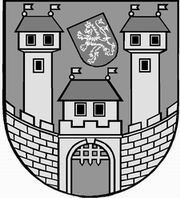 	z 	3	. jednání Rady města Žatce 	konané dne	12.2.2018Usnesení č. 	54  /18	-	88  /18	  54/18	Schválení programu	  55/18	Kontrola usnesení	  56/18	Změna Pravidel pro poskytnutí nájmu v Domech s pečovatelskou službou v	Žatci	  57/18	Uzavření nájemní smlouvy - byty v DPS	  58/18	Nesouhlas s uzavřením nájemní smlouvy - byty v DPS	  59/18	Zápis z jednání sociální a zdravotní komise	  60/18	Zápis z jednání komise prevence kriminality	  61/18	Žádost o poskytnutí finančních prostředků v programu „Prevence 	kriminality v Ústeckém kraji 2018“, projekt „Pobyty 2018“	  62/18	Bezpečnostní analýza města Žatec na rok 2018	  63/18	Podání žádosti do výzvy SFŽP ČR – Environmentální prevence - MŠ 	Žatec, U Jezu 2903, okres Louny	  64/18	Dočasné použití prostředků zřizovatele na 1 pracovní místo; Dohoda č. 	VCP/DM/A50/2018/20	  65/18	Místní akční plán rozvoje vzdělávání na území ORP Žatec	  66/18	Zápis z komise pro kulturu a cestovní ruch	  67/18	Pravidla rozpočtového procesu pro příspěvkové organizace zřízené městem	Žatec	  68/18	Rozpočtové opatření – OLH 4. Q. 2017	  69/18	Rozpočtové opatření – příspěvek na výkon státní správy 2018	  70/18	Návrh na zapojení finančních prostředků nevyčerpaných v roce 2017 do 	rozpočtu roku 2018	  71/18	Informace o investičních akcích odboru rozvoje a majetku města v realizaci v	roce 2018	  72/18	Rozpočtové opatření – zapojení pojistného plnění škodní události číslo 	2017/0504/0003	  73/18	Oprava Stroupečské ulice v Žatci	  74/18	Technický dozor investora - „Sběrný dvůr v Žatci“	  75/18	Výběr zhotovitele PD: „STADION FK SLAVOJ, ŽATEC – 	VYBUDOVÁNÍ TRIBUNY A ZASTŘEŠENÍ JEJÍ ČÁSTI“ a rozpočtové 	opatření	  76/18	Návrh na změnu ÚP Žatec - právní stav po změně č. 5  - p. p. č. 624/1 k. ú. 	Žatec	  77/18	Návrh na změnu ÚP Žatec - právní stav po změně č. 5  - p. p. č. 690/1 k. ú. 	Žatec	  78/18	Nabytí pozemků p. p. č. 3788/1 a p. p. č. 6953/2 v k. ú. Žatec do majetku 	města z majetku ČR – Ministerstva obrany	  79/18	Nájem pozemků v k. ú. Žatec pod stavbou prodejního stánku – ul. 	Volyňských Čechů	  80/18	Směna částí pozemků ostatní plocha p. p. č. 4624/5 díl „b“ a ostatní plocha 	p. p. č. 4624/12 díl „c“ v k. ú. Žatec	  81/18	Smlouva o zřízení věcného břemene – stavba „Žatec, ul. Třebízského – 	rozšíření kanalizace“	  82/18	Smlouva o budoucí smlouvě o zřízení věcného břemene – stavba „TOS 	Žatec – Volyňských Čechů“	  83/18	Smlouva o budoucí smlouvě o zřízení věcného břemene – stavba „TOS 	Žatec – školy“	  84/18	Smlouva o budoucí smlouvě o zřízení věcného břemene – stavba „TOS 	Žatec – Malínská“	  85/18	Smlouva o budoucí smlouvě o zřízení věcného břemene – stavba „Stavba 	církevního multifunkčního objektu, Žatec“	  86/18	Odměna ředitelce PO Základní školy Žatec, nám. 28. října 1019	  87/18	Program zastupitelstva města	  88/18	Vedení objízdné trasy	  54/18	Schválení programuRada města Žatce projednala a schvaluje program jednání rady města.									 T:  12.2.2018	O:	p.	HAMOUSOVÁ	  55/18	Kontrola usneseníRada města Žatce projednala a bere na vědomí kontrolu usnesení z minulých jednání rady města.									 T:  12.2.2018	O:	p.	ŠMERÁKOVÁ	  56/18	Změna Pravidel pro poskytnutí nájmu v Domech s pečovatelskou službou	 v ŽatciRada města Žatce projednala a schvaluje Pravidla pro poskytování nájmu v Domech s pečovatelskou službou v Žatci.									 T:  5.3.2018	O:	p.	SULÍKOVÁ	  57/18	Uzavření nájemní smlouvy - byty v DPSRada města Žatce projednala a souhlasí s uzavřením nájemní smlouvy s fyzickou osobou (byt č. 810 v DPS Písečná 2820) na dobu určitou do 31.08.2018.Rada města Žatce projednala a souhlasí s uzavřením nájemní smlouvy s fyzickou osobou (byt č. 301 o velikosti 1+1 v DPS Písečná 2820) na dobu určitou tří let s tím, že v souladu s platnými Pravidly pro přidělování bytů v DPS žadatelka uhradí jednorázový příspěvek na sociální účely ve výši 25.000,00 Kč.Rada města Žatce projednala a souhlasí s uzavřením nájemní smlouvy s fyzickou osobou (byt č. 504 o velikosti 1+1 v DPS Písečná 2820) na dobu určitou tří let s tím, že v souladu s platnými Pravidly pro přidělování bytů v DPS žadatelka uhradí jednorázový příspěvek na sociální účely ve výši 40.000,00 Kč.	T:	5.3.2018	O:	p.	SULÍKOVÁ	  58/18	Nesouhlas s uzavřením nájemní smlouvy - byty v DPSRada města Žatce projednala a nesouhlasí s uzavřením nájemní smlouvy s fyzickou osobou.Rada města Žatce projednala a nesouhlasí s uzavřením nájemní smlouvy s fyzickou osobou.Rada města Žatce projednala a nesouhlasí s uzavřením nájemní smlouvy s fyzickou osobou.Rada města Žatce projednala a nesouhlasí s uzavřením nájemní smlouvy s fyzickou osobou.Rada města Žatce projednala a nesouhlasí s uzavřením nájemní smlouvy s fyzickou osobou.Rada města Žatce projednala a nesouhlasí s uzavřením nájemní smlouvy s fyzickou osobou.Rada města Žatce projednala a nesouhlasí s uzavřením nájemní smlouvy s fyzickou osobou.Rada města Žatce projednala a nesouhlasí s uzavřením nájemní smlouvy s fyzickou osobou.	T:	5.3.2018	O:	p.	SULÍKOVÁ	  59/18	Zápis z jednání sociální a zdravotní komiseRada města Žatce projednala a bere na vědomí zápis z jednání sociální a zdravotní komise města Žatce ze dne 10.01.2018.									 T:  12.2.2018	O:	p.	NOVÁKOVÁ	  60/18	Zápis z jednání komise prevence kriminalityRada města Žatce bere na vědomí zápis z komise prevence kriminality ze dne 10.01.2018.									 T:  12.2.2018	O:	p.	SULÍKOVÁ	  61/18	Žádost o poskytnutí finančních prostředků v programu „Prevence 	kriminality v Ústeckém kraji 2018“, projekt „Pobyty 2018“Rada města Žatce projednala a schvaluje podání žádosti Města Žatec o poskytnutí finančních prostředků ze státního rozpočtu v programu „Prevence kriminality v Ústeckém kraji 2018“, včetně minimálního podílu Města Žatec ve výši 30 % z celkové částky na projekt „Pobyty 2018“.Celkové náklady na realizaci projektu činí 332.880,00 Kč,požadovaná dotace činí 233.000,00 Kč,spoluúčast města Žatce činí 99.800,00 Kč,spoluúčast města Žatce v % činí 30,05 %.	T:	28.2.2018	O:	p.	KOBELČUKOVÁ	  62/18	Bezpečnostní analýza města Žatec na rok 2018Rada města Žatce bere na vědomí Bezpečnostní analýzu města Žatce na rok 2018.									 T:  12.2.2018	O:	p.	KOBELČUKOVÁ	  63/18	Podání žádosti do výzvy SFŽP ČR – Environmentální prevence - MŠ 	Žatec, U Jezu 2903, okres LounyRada města Žatce bere na vědomí podání žádosti Mateřské školy Žatec, U Jezu 2903, okres Louny o poskytnutí podpory ze SFŽP ČR v rámci Národního programu Životního prostředí pod názvem projektu „Zahrada pro Zvídálky – učíme se od přírody“ a doporučuje Zastupitelstvu města Žatce schválit zajištění finančních prostředků na projekt „Zahrada pro Zvídálky – učíme se od přírody“, a to do výše celkových nákladů 633.288,00 Kč a do výše podpory v maximálním rozsahu 85 % celkových uznatelných nákladů poskytovatele dotace. Název výzvy: Výzva č. 16/2017, prioritní oblast 6. Environmentální prevence.	T:	26.2.2018	O:	p.	HORNÁTOVÁ	  64/18	Dočasné použití prostředků zřizovatele na 1 pracovní místo; Dohoda č. 	VCP/DM/A50/2018/20Rada města Žatce projednala žádost statutárního zástupce Základní školy a Mateřské školy, Žatec, Dvořákova 24, okres Louny Mgr. Radky Vlčkové a souhlasí s dočasným použitím prostředků zřizovatele na projekt „Aktivní padesátka“ dle uzavřené Dohody o poskytnutí příspěvku č. VCP/DM/A50/2018/20 se Vzdělávacím centrem Podkrušnohoří, z.s. v maximální výši 18.000,00 Kč do 15.04.2018.	T:	19.2.2018	O:	p.	HORNÁTOVÁ	  65/18	Místní akční plán rozvoje vzdělávání na území ORP ŽatecRada města Žatce bere na vědomí Místní akční plán rozvoje vzdělávání na území ORP Žatec ze dne 12.12.2017, souhlasí s ním a předkládá ho k seznámení zastupitelstvu města.									 T:  26.2.2018	O:	p.	HORNÁTOVÁ	  66/18	Zápis z komise pro kulturu a cestovní ruchRada města Žatce bere na vědomí zápis z komise pro kulturu a cestovní ruch ze dne 24.01.2018.									 T:  12.2.2018	O:	p.	HORNÁTOVÁ	  67/18	Pravidla rozpočtového procesu pro příspěvkové organizace zřízené 	městem ŽatecRada města Žatce projednala a schvaluje Pravidla rozpočtového procesu pro příspěvkové organizace zřízené městem Žatec s účinností od 12.02.2018.									 T:  12.2.2018	O:	p.	SEDLÁKOVÁ	  68/18	Rozpočtové opatření – OLH 4. Q. 2017Rada města Žatce schvaluje rozpočtové opatření ve výši 49.000,00 Kč, a to zapojení účelové neinvestiční dotace do rozpočtu města. Rozpočtové opatření bude platné ve chvíli připsání finančních prostředků na účet města Žatce.Účelový znak 29 008 – neinvestiční účelová dotace ze státního rozpočtu určená na úhradu nákladů na činnost odborného lesního hospodáře za 4. čtvrtletí roku 2017 ve výši 49.368,00 Kč.	T:	30.6.2018	O:	p.	SEDLÁKOVÁ	  69/18	Rozpočtové opatření – příspěvek na výkon státní správy 2018Rada města Žatce schvaluje rozpočtové opatření ve výši 500,00 Kč, a to narovnání příspěvku na výkon státní správy v působnosti obcí na rok 2018 dle rozpisu Krajského úřadu Ústeckého kraje ze dne 12.01.2018.Příjmy: 4112       + 500,00 Kč (NIV přijaté transfery ze SR – výkon st. správy)        4121       - 500,00 Kč (NIV přijaté transfery od obcí).	T:	28.2.2018	O:	p.	SEDLÁKOVÁ	  70/18	Návrh na zapojení finančních prostředků nevyčerpaných v roce 2017 do 	rozpočtu roku 2018Rada města Žatce projednala a doporučuje Zastupitelstvu města Žatce schválit zapojení finančních prostředků nevyčerpaných v roce 2017 do rozpočtu Města Žatce roku 2018 dlepředloženého návrhu.									 T:  26.2.2018	O:	p.	SEDLÁKOVÁ	  71/18	Informace o investičních akcích odboru rozvoje a majetku města v 	realizaci v roce 2018Rada města Žatce bere na vědomí aktuální přehled investičních akcí odboru rozvoje a majetku města Žatce k 12.02.2018.									 T:  12.2.2018	O:	p.	MAZÁNKOVÁ	  72/18	Rozpočtové opatření – zapojení pojistného plnění škodní události číslo 	2017/0504/0003Rada města Žatce schvaluje rozpočtové opatření ve výši 17.000,00 Kč, a to zapojení pojistného plnění Hasičské vzájemné pojišťovny, a.s. plynoucího ze škodní události číslo 2017/0504/0003 – odcizení části mobiliáře z naučené stezky u obce Holedeč ve výši 17.160,00 Kč do rozpočtu města na navýšení výdajů kapitoly 739 – Lesní putování s Hopíkem – naučná stezka Holedeč.Příjmy: 719-6171-2322               + 17.000,00 Kč (pojistné plnění)Výdaje: 739-3429-5171 org. 680      + 17.000,00 Kč (naučná stezka Hopík).	T:	28.2.2018	O:	p.	SEDLÁKOVÁ	  73/18	Oprava Stroupečské ulice v ŽatciRada města Žatce bere na vědomí informaci o stavu komunikace v ul. Stroupečská v Žatci aukládá odboru rozvoje a majetku města připravit podklady pro realizaci opravy.									 T:  26.2.2018	O:	p.	SEDLÁKOVÁ	  74/18	Technický dozor investora - „Sběrný dvůr v Žatci“Rada města Žatce projednala zprávu o posouzení a hodnocení nabídek ze dne 18.01.2018 kveřejné zakázce Technický dozor investora – „Sběrný dvůr v Žatci“ a v souladu se Zásadami a postupy pro zadávání veřejných zakázek města Žatec schvaluje pořadí na prvních dvou místech takto:1. JCA s.r.o., Jakuba Arbesa 2600, 434 01 Most, IČ: 60281456,2. Correct BC, s.r.o., Elišky Krásnohorské 1339/15, 400 01 Ústí nad Labem, IČ: 25028588.Rada města Žatce schvaluje výsledek hodnocení a posouzení nabídek stanovený hodnotící komisí.Rada města Žatce zároveň ukládá starostce města Žatce podepsat Příkazní smlouvu s vybraným uchazečem.	T:	28.2.2018	O:	p.	MAZÁNKOVÁ	  75/18	Výběr zhotovitele PD: „STADION FK SLAVOJ, ŽATEC – 	VYBUDOVÁNÍ TRIBUNY A ZASTŘEŠENÍ JEJÍ ČÁSTI“ a rozpočtové 	opatřeníRada města Žatce projednala a schvaluje zhotovitele projektové dokumentace na akci „STADION FK SLAVOJ, ŽATEC – VYBUDOVÁNÍ TRIBUNY A ZASTŘEŠENÍ JEJÍ ČÁSTI“ Bc. Jiřího Müllera, IČ: 726 27 085.Rada města Žatce ukládá starostce města podepsat smlouvu o dílo se zhotovitelem PD Bc.Jiřím Müllerem.Dále Rada města Žatce schvaluje rozpočtové opatření ve výši 46.000,00 Kč na uvolnění finančních prostředků z investičního fondu na financování projektové dokumentace „STADION FK SLAVOJ, ŽATEC – VYBUDOVÁNÍ TRIBUNY A ZASTŘEŠENÍ JEJÍ ČÁSTI“ v tomto znění:Výdaje: 741-6171-6901               - 46.000,00 Kč (IF)Výdaje: 739-3412-6121 org. 749      + 46.000,00 Kč (tribuna Slavoj).	T:	28.2.2018	O:	p.	MAZÁNKOVÁ, SEDLÁKOVÁ	  76/18	Návrh na změnu ÚP Žatec - právní stav po změně č. 5  - p. p. č. 624/1 k. ú. 	ŽatecRada města Žatce posoudila předložený návrh na změnu Územního plánu Žatec - právní stav po změně č. 5 - změna využití pozemku p. p. č. 624/1 k. ú. Žatec a upřednostňuje variantu a) pro posouzení žádosti Zastupitelstvem města Žatce.									 T:  26.2.2018	O:	p.	MAZÁNKOVÁ	  77/18	Návrh na změnu ÚP Žatec - právní stav po změně č. 5  - p. p. č. 690/1 k. ú. 	ŽatecRada města Žatce posoudila předložený návrh na změnu Územního plánu Žatec - právní stav po změně č. 5 - změna využití pozemku p. p. č. 690/1 k. ú. Žatec a upřednostňuje variantu a) pro posouzení žádosti Zastupitelstvem města Žatce.	T:	26.2.2018	O:	p.	MAZÁNKOVÁ	  78/18	Nabytí pozemků p. p. č. 3788/1 a p. p. č. 6953/2 v k. ú. Žatec do majetku 	města z majetku ČR – Ministerstva obranyRada města Žatce doporučuje Zastupitelstvu města Žatce schválit bezúplatně nabýt do majetku města pozemky p. p. č. 6953/2 ostatní plocha o výměře 1.577 m2 a p. p. č. 3788/1 ostatní plocha o výměře 387 m2 vše v k. ú. Žatec z majetku ČR – Ministerstva obrany za účelem provozování části pozemní komunikace ev. č. 120c a plochy veřejného prostranství.	T:	26.2.2018	O:	p.	MAZÁNKOVÁ	  79/18	Nájem pozemků v k. ú. Žatec pod stavbou prodejního stánku – ul. 	Volyňských ČechůRada města Žatce schvaluje nájem pozemku st. p. č. 5059 zastavěná plocha o výměře 37 m2 pod stavbou prodejního stánku a část pozemku p. p. č. 5580/214 o výměře 13 m2 v k. ú. Žatec, ul. Volyňských Čechů v Žatci p. Tomáši Procházkovi, IČ: 67241115 od 01.03.2018 na dobu neurčitou za roční nájemné ve výši 8.373,00 Kč s právem zvýšit nájemné o roční inflaci na základě oficiálních údajů.	T:	1.3.2018	O:	p.	MAZÁNKOVÁ	  80/18	Směna částí pozemků ostatní plocha p. p. č. 4624/5 díl „b“ a ostatní 	plocha p. p. č. 4624/12 díl „c“ v k. ú. ŽatecRada města Žatce projednala a doporučuje Zastupitelstvu města Žatce schválit směnit částpozemku orná půda p. p. č. 1535/11, dle pracovní verze GP o výměře 87 m2 v k. ú. Žatecv osobním vlastnictví soukromé osoby, za části pozemku dle GP č. 6352-013/2017 ostatní plocha p. p. č. 4624/5 díl „b“ o výměře 6 m2 a ostatní plocha p. p. č. 4624/12 díl „c“ o výměře 2 m2 v k. ú. Žatec v majetku Města Žatec.	T:	26.2.2018	O:	p.	MAZÁNKOVÁ	  81/18	Smlouva o zřízení věcného břemene – stavba „Žatec, ul. Třebízského – 	rozšíření kanalizace“Rada města Žatce schvaluje zřízení věcného břemene pro Severočeskou vodárenskou společnost a.s. na stavbu „Žatec, ul. Třebízského – rozšíření kanalizace“ na pozemcích města: p. p. č. 305/1 a st. p. č. 2282 v k. ú. Žatec, jejímž obsahem je rozšíření kanalizace, právo ochranného pásma a právo oprávněné strany vyplývající ze zákona č. 274/2001 Sb.,zákon o vodovodech a kanalizacích, ve znění pozdějších předpisů.	T:	12.3.2018	O:	p.	MAZÁNKOVÁ	  82/18	Smlouva o budoucí smlouvě o zřízení věcného břemene – stavba „TOS 	Žatec – Volyňských Čechů“Rada města Žatce schvaluje Smlouvu o uzavření budoucí smlouvy o zřízení věcného břemene pro společnost GRAPE SC, a.s. na stavbu „TOS Žatec – Volyňských Čechů“ na pozemcích města: p. p. č. 5628/60, st. p. č. 5090/2, p. p. č. 5628/61, st. p. č. 5089/2, p. p. č. 5628/62, p. p. č. 5628/67, p. p. č. 5628/5, p. p. č. 5628/70, p. p. č. 5628/84, p. p. č. 5628/40, p. p. č. 5628/39, p. p. č. 5628/37, p. p. č. 5628/36, p. p. č. 5628/35, p. p. č. 5628/34, p. p. č. 5628/32, p. p. č. 5617/6, p. p. č. 5617/29, p. p. č. 5628/69, p. p. č. 5628/27, p. p. č. 5617/4, p. p. č. 5615/3, p. p. č. 5617/3 a p. p. č. 5628/45 vše v k. ú. Žatec, jejímž obsahem bude vedení telekomunikačního optického kabelu, vyplývající ze zákona č. 127/2005 Sb., o elektronických komunikacích, ve znění pozdějších předpisů.	T:	12.3.2018	O:	p.	MAZÁNKOVÁ	  83/18	Smlouva o budoucí smlouvě o zřízení věcného břemene – stavba „TOS 	Žatec – školy“Rada města Žatce schvaluje Smlouvu o uzavření budoucí smlouvy o zřízení věcného břemene pro společnost GRAPE SC, a.s. na stavbu „TOS Žatec – školy“ na pozemcích města: p. p. č. 4634/1, p. p. č. 4629/4, p. p. č. 7052, p. p. č. 7095/5, p. p. č. 7095/4, p. p. č. 7095/2, p. p. č. 7095/8, p. p. č. 7095/6, p. p. č. 7095/7, p. p. č. 7095/9, p. p. č. 4631/1, p. p. č. 4630/6 a p. p. č. 7059 vše v k. ú. Žatec, jejímž obsahem bude vedení telekomunikačního optického kabelu, vyplývající ze zákona č. 127/2005 Sb., o elektronických komunikacích, ve znění pozdějších předpisů.	T:	12.3.2018	O:	p.	MAZÁNKOVÁ	  84/18	Smlouva o budoucí smlouvě o zřízení věcného břemene – stavba „TOS 	Žatec – Malínská“Rada města Žatce schvaluje Smlouvu o uzavření budoucí smlouvy o zřízení věcného břemene pro společnost GRAPE SC, a.s. na stavbu „TOS Žatec – Malínská“ na pozemcích města: p. p. č. 5628/60, st. p. č. 5090/2, p. p. č. 5628/61, st. p. č. 5089/2, p. p. č. 5628/62, p. p. č. 5628/67, p. p. č. 5628/5, p. p. č. 5628/70, p. p. č. 5628/84, p. p. č. 5628/40, p. p. č. 5628/39, p. p. č. 5628/37, p. p. č. 5628/36, p. p. č. 5628/35, p. p. č. 5628/34, p. p. č. 5628/32, p. p. č. 5617/6, p. p. č. 5617/29, p. p. č. 5628/69, p. p. č. 5628/27, p. p. č. 5617/4, p. p. č. 5615/3, p. p. č. 5617/3 a p. p. č. 5628/45 vše v k. ú. Žatec, jejímž obsahem bude vedení telekomunikačního optického kabelu, vyplývající ze zákona č. 127/2005 Sb., o elektronických komunikacích, ve znění pozdějších předpisů.	T:	12.3.2018	O:	p.	MAZÁNKOVÁ	  85/18	Smlouva o budoucí smlouvě o zřízení věcného břemene – stavba „Stavba 	církevního multifunkčního objektu, Žatec“Rada města Žatce schvaluje Smlouvu o uzavření budoucí smlouvy o zřízení věcného břemene pro Sbor Bratrské jednoty baptistů v Žatci na stavbu „Stavba církevního multifunkčního objektu, ul. Klostermannova, Žatec“ na pozemcích: p. p. č. 4222/14 a p. p. č. 4222/5 v k. ú. Žatec, jejímž obsahem bude zřízení nové vodovodní přípojky, právo ochranného pásma a právo oprávněné strany vyplývající ze zákona č. 274/2001 Sb., zákon o vodovodech a kanalizacích, ve znění pozdějších předpisů.	T:	12.3.2018	O:	p.	MAZÁNKOVÁ	  86/18	Odměna ředitelce PO Základní školy Žatec, nám. 28. října 1019Rada města Žatce projednala a v souladu s Metodickým pokynem ke vztahům Města Žatec a jeho orgánů k PO zřízených Městem Žatec schvaluje vyplacení odměny ředitelce příspěvkové organizace Základní škola Žatec, nám. 28. října 1019, okres Louny Mgr. Janě Hassmanové ve stanovené výši.	T:	13.2.2018	O:	p.	DURSTOVÁ	  87/18	Program zastupitelstva městaRada města Žatce bere na vědomí program jednání zastupitelstva města konaného dne 26.02.2018 od 18:00 hodin (mimo stálé body programu):- Podání žádosti do výzvy SFŽP ČR – Environmentální prevence - MŠ Žatec, U Jezu 2903,   okres Louny- Místní akční plán rozvoje vzdělávání na území ORP Žatec- Žádost o účelovou investiční dotaci – PO Kamarád-LORM- Nemocnice Žatec, o.p.s. – účelová neinvestiční dotace- Návrh na zapojení finančních prostředků nevyčerpaných v roce 2017 do rozpočtu roku 2018- Prodej nákladního automobilu- Upuštění od vymáhání pohledávek- Návrh na změnu ÚP Žatec - právní stav po změně č. 5  - p. p. č. 624/1 k. ú. Žatec- Návrh na změnu ÚP Žatec - právní stav po změně č. 5  - p. p. č. 690/1 k. ú. Žatec- Nabytí pozemků p. p. č. 3788/1 a p. p. č. 6953/2 v k. ú. Žatec do majetku města z majetku ČR  – Ministerstva obrany- Směna částí pozemků ostatní plocha p. p. č. 4624/5 díl „b“ a ostatní plocha p. p. č. 4624/12 díl   „c“ v k. ú. Žatec- Oprava Stroupečské ulice v Žatci.	T:	26.2.2018	O:	p.	HAMOUSOVÁ	  88/18	Vedení objízdné trasyRada města Žatce projednala a v souladu s ustanovením § 24 odst. 2 písm. a) zákona č. 13/1997 Sb., o pozemních komunikacích, ve znění pozdějších předpisů, jako vlastník místní komunikace nesouhlasí při uzavírce mostu N. Belojanise s vedením objízdné trasy ulicí Nákladní v Žatci pro autobusovou dopravu.	T:	16.2.2018	O:	p.	DOBRUSKÝ	 Starostka	Místostarostka	 Mgr. Zdeňka Hamousová v. r.	Jana Nováková v. r.Za správnost vyhotovení: Pavlína KloučkováUpravená verze dokumentu z důvodu dodržení přiměřenosti rozsahu zveřejňovaných osobních údajů podle zákona č. 101/2000 Sb., o ochraně osobních údajů v platném znění.hlasůHamousováNovákováŠpičkaHladkýKrčmárikMalířováŘáhapro5///omluven/omluvena/proti-zdržel se-hlasůHamousováNovákováŠpičkaHladkýKrčmárikMalířováŘáhapro6/////omluvena/proti-zdržel se-hlasůHamousováNovákováŠpičkaHladkýKrčmárikMalířováŘáhapro7///////proti-zdržel se-hlasůHamousováNovákováŠpičkaHladkýKrčmárikMalířováŘáhapro7///////proti-zdržel se-hlasůHamousováNovákováŠpičkaHladkýKrčmárikMalířováŘáhapro6//////proti-zdržel se1/hlasůHamousováNovákováŠpičkaHladkýKrčmárikMalířováŘáhapro7///////proti-zdržel se-hlasůHamousováNovákováŠpičkaHladkýKrčmárikMalířováŘáhapro7///////proti-zdržel se-hlasůHamousováNovákováŠpičkaHladkýKrčmárikMalířováŘáhapro7///////proti-zdržel se-hlasůHamousováNovákováŠpičkaHladkýKrčmárikMalířováŘáhapro7///////proti-zdržel se-hlasůHamousováNovákováŠpičkaHladkýKrčmárikMalířováŘáhapro4////proti-zdržel se3///hlasůHamousováNovákováŠpičkaHladkýKrčmárikMalířováŘáhapro5/////proti-zdržel se2//hlasůHamousováNovákováŠpičkaHladkýKrčmárikMalířováŘáhapro6//////proti-zdržel se1/hlasůHamousováNovákováŠpičkaHladkýKrčmárikMalířováŘáhapro7///////proti-zdržel se-hlasůHamousováNovákováŠpičkaHladkýKrčmárikMalířováŘáhapro7///////proti-zdržel se-hlasůHamousováNovákováŠpičkaHladkýKrčmárikMalířováŘáhapro7///////proti-zdržel se-hlasůHamousováNovákováŠpičkaHladkýKrčmárikMalířováŘáhapro7///////proti-zdržel se-hlasůHamousováNovákováŠpičkaHladkýKrčmárikMalířováŘáhapro7///////proti-zdržel se-hlasůHamousováNovákováŠpičkaHladkýKrčmárikMalířováŘáhapro7///////proti-zdržel se-hlasůHamousováNovákováŠpičkaHladkýKrčmárikMalířováŘáhapro7///////proti-zdržel se-hlasůHamousováNovákováŠpičkaHladkýKrčmárikMalířováŘáhapro7///////proti-zdržel se-hlasůHamousováNovákováŠpičkaHladkýKrčmárikMalířováŘáhapro7///////proti-zdržel se-hlasůHamousováNovákováŠpičkaHladkýKrčmárikMalířováŘáhapro7///////proti-zdržel se-hlasůHamousováNovákováŠpičkaHladkýKrčmárikMalířováŘáhapro5/////proti-zdržel se2//hlasůHamousováNovákováŠpičkaHladkýKrčmárikMalířováŘáhapro5/////proti-zdržel se2//hlasůHamousováNovákováŠpičkaHladkýKrčmárikMalířováŘáhapro6//////proti-zdržel se1/hlasůHamousováNovákováŠpičkaHladkýKrčmárikMalířováŘáhapro7///////proti-zdržel se-hlasůHamousováNovákováŠpičkaHladkýKrčmárikMalířováŘáhapro7///////proti-zdržel se-hlasůHamousováNovákováŠpičkaHladkýKrčmárikMalířováŘáhapro5/////proti2//zdržel se-hlasůHamousováNovákováŠpičkaHladkýKrčmárikMalířováŘáhapro5/////proti2//zdržel se-hlasůHamousováNovákováŠpičkaHladkýKrčmárikMalířováŘáhapro5/////proti2//zdržel se-hlasůHamousováNovákováŠpičkaHladkýKrčmárikMalířováŘáhapro5/////proti2//zdržel se-hlasůHamousováNovákováŠpičkaHladkýKrčmárikMalířováŘáhapro5/////proti2//zdržel se-hlasůHamousováNovákováŠpičkaHladkýKrčmárikMalířováŘáhapro7///////proti-zdržel se-hlasůHamousováNovákováŠpičkaHladkýKrčmárikMalířováŘáhapro7///////proti-zdržel se-hlasůHamousováNovákováŠpičkaHladkýKrčmárikMalířováŘáhapro6/omluvena/////proti-zdržel se-